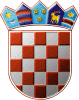 	REPUBLIKA HRVATSKA	ŽUPANIJSKO IZBORNO POVJERENSTVO	MEĐIMURSKE ŽUPANIJEKLASA: 012-02/24-01/12URBROJ: 2109-01-24-17ČAKOVEC, 25.04.2024.Na osnovi članka 32. i 33. Zakona o izboru članova u Europski parlament iz Republike Hrvatske ("Narodne novine", broj 92/10., 23/13. i 143/13.), Županijsko izborno povjerenstvo MEĐIMURSKE ŽUPANIJE, na sjednici održanoj 25.04.2024. godine, donijelo jeR J E Š E N J Eo određivanju biračkih mjestaNA PODRUČJU OPĆINE PRIBISLAVECNa području Općine PRIBISLAVEC određuju se biračka mjesta:								      PREDSJEDNIK                                                                                                 MILKO SAMBOLEK1. Biračko mjesto broj 1. PRIBISLAVEC, ZGRADA DRUŠTVENOG  DOMA - VELIKA SALA A, ULICA BRAĆE RADIĆA 47na kojem će glasovati birači s prebivalištem u PRIBISLAVEC: KAŠTELSKA ULICA, ULICA ANTUNA MIHANOVIĆA, ULICA AUGUSTA ŠENOE, ULICA BRAĆE RADIĆA, ULICA DR. VINKA ŽGANCA, ULICA DRAGUTINA LEHKECA, ULICA FRANJE KUHARIĆA, ULICA JOSIPA JURJA STROSSMAYERA, ULICA MATIJE GUPCA, ULICA NIKOLE TESLE, ULICA RUĐERA BOŠKOVIĆA, ULICA VLADIMIRA NAZORA2. Biračko mjesto broj 2. PRIBISLAVEC, ZGRADA DRUŠTVENOG DOMA - VELIKA SALA B, ULICA BRAĆE RADIĆA 47na kojem će glasovati birači s prebivalištem u PRIBISLAVEC: INDUSTRIJSKA ULICA, LIVADARSKA ULICA, RADNIČKA ULICA, ULICA BANA JOSIPA JELAČIĆA, ULICA ČAKOVEČKA, ULICA DOBRIŠE CESARIĆA, ULICA DR. ANTE STARČEVIĆA, ULICA DR. LJUDEVITA GAJA, ULICA IVANA GORANA KOVAČIĆA, ULICA IVANA GUNDULIĆA, ULICA IVANA MEŠTROVIĆA, ULICA KRALJA TOMISLAVA, ULICA MARINA DRŽIĆA, ULICA MIROSLAVA KRLEŽE, ULICA STANKA VRAZA, ULICA VARAŽDINSKA, ULICA ZRINSKIH, ULICA ZVONIMIRA BALOGA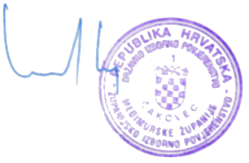 